Monthly Conference Call AgendaMay 1, 2019@ 9:00am PST/10:00am MST/11:00am CST/12:00pm EST*************************************************************************************10:00 AM – 10:05 AM (MST)		Welcome 10:05 AM – 10:30 AM  			The Write Tools Deb Lasse, Trainer10:35 AM – 10:55 AM 			SCAN Michelle Begay, BIE10:55 AM – 11:00 AM			ANNOUNCEMENTSFY2018 A-133 Single Audits were due March 31, 2019. Instructional Student Waiver deadline is May 5, 2019, if Waiver Request is later than May 5 the school must contact the NASIS Specialist for further guidance. Native Star Webinar Sessions for New School Leaders and/or Process Managers; May 14, 2019 at 10:00am-11:00pm MST.Needs Assessment & S.M.A.R.T. Goals, Schoolwide Improvement Plan, and Schoolwide Spending Plan for SY2019-20 due May 31, 2019. Local Education Agency (LEA)/School IDEA 2004 Part B Supplemental Funds Application for SY2019-20 is open and the due date is Friday, May 31, 2019.Structural Fire Fighter Training—2019; June 10-14 in Socorro, NM.  Contact Paulette Waseta, DFMC, at 505-563-5166 for more information.Striving Readers Comprehensive Literacy (SRCL) Program Grant application deadline vis June 14, 2019.11:00 AM 				ADJOURNMENTNext School Administrators Tele-conference is Wednesday, June 5, 2019.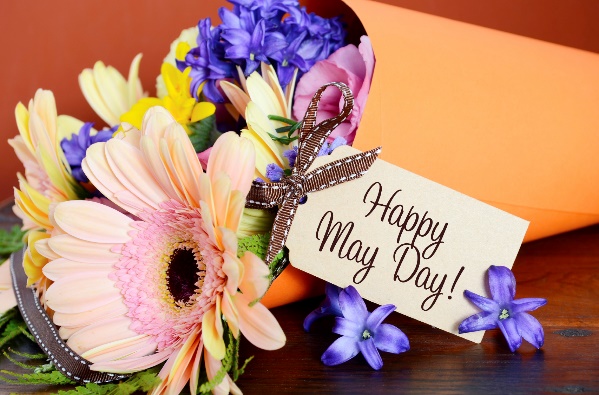 